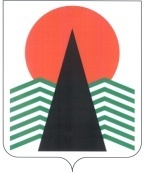 Территориальная комиссияпо делам несовершеннолетних и защите их правПОСТАНОВЛЕНИЕ №6626  октября 2017 года, 10 -15 ч.г. Нефтеюганск, 3 мкр., д. 21, каб. 430зал совещаний администрации Нефтеюганского района(сведения об участниках заседания указаны в протоколе №53заседания территориальной комиссии) О развитии наставнической деятельности среди обучающихся общеобразовательных организацийНефтеюганского района	Заслушав и обсудив информацию по вопросу, предусмотренному планом работы территориальной комиссии по делам несовершеннолетних и защите их прав Нефтеюганского района на 2017 год, территориальная комиссия установила: 	Во исполнение постановления территориальной комиссии от 15.10.2015 № 72 «Об устранении причин и условий, способствовавших совершению несовершеннолетними преступлений, административных правонарушений и антиобщественных действий» Департаментом  образования и молодежной политики Нефтеюганского района издан приказ от 16.10.2015 № 602   «Об организации наставнической деятельности за несовершеннолетними группы риска», целью которой является эффективное решение проблем низкой социальной адаптации  и  снижение уровня правонарушений и преступлений, совершаемых несовершеннолетними.	Во всех общеобразовательных учреждениях района организована  работа по развитию наставнической деятельности среди несовершеннолетних «группы риска»: изданы приказы, назначены ответственные лица (кураторы), разработаны и утверждены Положения о наставнической деятельности.	Наставничество выступает как волонтёрский вид добровольческой деятельности социально активных старшеклассников. Данная деятельность направлена на создание условий личностного развития учащихся группы социального риска на основе ценностных ориентаций,  оказание помощи несовершеннолетним в освоении социальных навыков, необходимых для адаптации в обществе. 	 В образовательных учреждениях наставничество устанавливается для обучающихся, поставленных на профилактический учёт, а также учащихся, имеющих проблемы с поведением и успеваемостью (входящих в группу риска).	 В течение всего периода наставник обеспечивает взаимодействие с несовершеннолетним в соответствии с индивидуальным планом; ведет дневник учета работы, проведенной с подопечным. В конце каждой четверти наставник на заседании Совета профилактики даёт отчёт о проделанной работе.          	В 2016-2017 учебном году проводилась наставническая работа с 63 учащимися (2015 – 2016 год – 67), входящих  в группу риска, за которыми были закреплены 45  наставников-старшеклассников (2015-2016 год – 69) (из числа учащихся 8-11 классов).  Подшефным учащимся оказывалась помощь в подготовке домашних заданий, привлечение их к участию в общешкольных и районных мероприятиях, занятиям в кружках и секциях.	Для вовлечения учащихся в общественно-полезную деятельность были организованы следующие  мероприятия:- акция «Честный продавец» с представителями  органов внутренних дел;- акция «Мы за здоровый образ жизни» с представителями Нефтеюганской районной больницы;- районный конкурс «Тетрадка дружбы», совместно с волонтерами школьного клуба «Добрые сердца»;- мероприятия, посвященные Победе в Великой Отечественной войне 1941-1945 годов, - мероприятия, посвященные выборам 2017 года.	 16 марта 2017 г. на базе Муниципального общеобразовательного бюджетного учреждения «Средняя общеобразовательная школа №4» пгт.Пойковский прошёл круглый стол на тему «Развитие наставнической деятельности среди обучающихся образовательных организаций», где наставники  поделились опытом работы.	Положительный опыт работы наставников можно отметить в  НРМОБУ "Салымская СОШ №2" с несовершеннолетними, состоящими на профилактическом учете в территориальной комиссии и ОМВД.  	  На сегодняшний день следует отметить, что наставническая деятельность дает положительные результаты: 32  учащихся группы риска (2015 – 2016 год – 34) определились в своих интересах и были зачислены в различные кружки и секции, из них в  течение года  сняты с профилактического учета  6 несовершеннолетних (АППГ – 5) и 4 детей (АППГ – 6), из семей, состоящих на учете. Снижение количества наставников и подшефных, связано с тем, что в районе снизилось общее количество состоящих на профилактических учетах  в структурах системы профилактики.	 На основании вышеизложенного, с целью предупреждения противоправного поведения несовершеннолетних, территориальная комиссия по делам несовершеннолетних и защите их прав Нефтеюганского района п о с т а н о в и л а:	1.  Отметить положительный результат работы наставников среди обучающихся в общеобразовательных организациях Нефтеюганского района.	Срок: 26 октября 2017 года.	2. Департаменту образования и молодежной политики (Н.В.Котова):	2.1. Обобщить и распространить положительный опыт организации наставнической деятельности в образовательных организациях Нефтеюганского района.	Срок: до 1 февраля 2018 года.	2.2. Организовать и провести  обучающий семинар для наставников среди обучающихся общеобразовательных организаций Нефтеюганского района.	Срок: до 1 июня 2018 года. 	2.3. Во исполнение пункта 3.2. постановления  комиссии по делам несовершеннолетних и защите их прав при Правительстве  Ханты-Мансийского автономного округа - Югры № 82 от 20.09.2017 обеспечить работу по организации шефства над образовательными организациями градообразующих предприятий, предприятий среднего и малого бизнеса в части касающейся профориентации несовершеннолетних.	Результаты работы направить в территориальную комиссию по делам несовершеннолетних и защите их прав Нефтеюганского района.	Срок: до 1 мая 2018 года.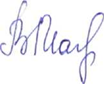 Председательствующий                                          В.В.Малтакова